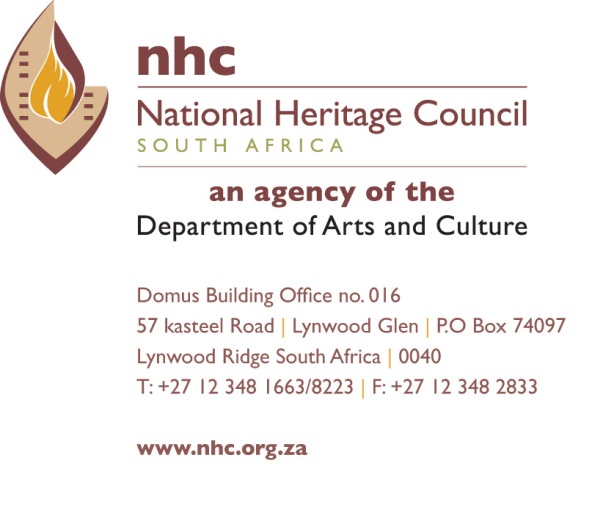 GOLDEN SHIELD HERITAGE AWARDS 2018 – FINALISTS AND WINNERS PER CATEGORYCATERGORYNONAME  AND SURNAME (NOMINEES)1.National Living Treasure1Mr Thomas Chauke***** (Winner) (R15 000.00)1.National Living Treasure2Mr Jonas Gwagwa (Winner) (R15 000.00)2. Preferred Heritage Destination1The Big Whole (Kimberly) (Winner) (R10 000.00)2. Preferred Heritage Destination3. Young Heritage Activist1Mr Lekgutsa Peter Mbele*****(Runner-up) (R5 000.00)3. Young Heritage Activist2Ms Tsholofelo Masetshaba Mosala******(Winner) (R15 000.00)4. Academic Excellence1Dr Hleze Kunju*****(Runner-up) (R5 000.00)4. Academic Excellence2Bishop Mokobe*****(Winner) (R15 000.00)5. Voice of Heritage 1Ms Nomatlou Johannah Mahlangu*****(Runner-up) (R5 000.00)5. Voice of Heritage 2Mrs Naledzani Elisa Netshirembe*****(Winner) (R15 000.00)6. Heritage Corporate Citizen1Miss Vhutshilo Phadima*****Runner-up (R5 000.00)6. Heritage Corporate Citizen2Mr Phillip Tshepo Matlhoko***** Winner (R15 000.00)7.Liberation Heritage Steward1Mr Tiego Shametsa******(Winner) (R15 000.00)8.Heritage Education1Ms Bathandwa Kwababa (Winner) (R15 000.00)8.Heritage Education2Dr Johannes Leon Hattingh (Runner-up) (R5 000.00)9. Best Community Project1Lesseyton Methodist Church (Winner) (R10 000.00)10. Ubuntu Awards 1Mrs Nontsikelelo Biko (Winner) (R15 000.00)10. Ubuntu Awards 2Monghana Lonene FM (Winner) (R10 000.00)11. Lifetime Achievement Awards1Dr Mongane Wally Serote (Winner) (R15 000.00)